We are now going to switch to the first Perek:Do the first daf and a half Bekius until 3a "דייק ולא אתי לאורועי נפשיה"תלמוד בבלי מסכת גיטין פרק א - המביא גט [המתחיל בדף ב עמוד א][דף ב עמוד א] /מתני'/. המביא גט ממדינת הים, צריך שיאמר בפני נכתב ובפני נחתם, רבן גמליאל אומר: אף המביא מן הרקם ומן החגר, ר' אליעזר אומר: אפילו מכפר לודים ללוד, וחכ"א: אינו צריך שיאמר בפני נכתב ובפני נחתם אלא המביא ממדינת הים והמוליך. והמביא ממדינה למדינה במדינת הים, צריך שיאמר בפני נכתב ובפני נחתם, רשב"ג אומר: אפילו מהגמוניא להגמוניא. ר' יהודה אומר: מרקם למזרח, ורקם - כמזרח, מאשקלון לדרום, ואשקלון - כדרום, מעכו לצפון, ועכו - כצפון; ר"מ אומר: עכו - כארץ ישראל לגיטין. המביא גט בארץ ישראל, אינו צריך שיאמר בפני נכתב ובפני נחתם; ואם יש עליו עוררים - יתקיים בחותמיו.גמ'. מ"ט? רבה אמר: [דף ב עמוד ב] לפי שאין בקיאין לשמה, רבא אמר: לפי שאין עדים מצויין לקיימו. מאי בינייהו? איכא בינייהו, דאתיוהו בי תרי; אי נמי, ממדינה למדינה בארץ ישראל; אי נמי, באותה מדינה במדינת הים. ולרבה, דאמר לפי שאין בקיאין לשמה, ליבעי תרי, מידי דהוה אכל עדיות שבתורה! עד אחד נאמן באיסורין. אימור דאמרינן עד אחד נאמן באיסורין, כגון חתיכה ספק של חלב ספק של שומן, דלא איתחזק איסורא, אבל הכא דאיתחזק איסורא דאשת איש הוי דבר שבערוה, ואין דבר שבערוה פחות משנים! רוב בקיאין הן. ואפילו לר"מ דחייש למיעוטא, סתם ספרי דדייני מיגמר גמירי, ורבנן הוא דאצרוך, והכא [דף ג עמוד א] משום עיגונא אקילו בה רבנן. האי קולא הוא? חומרא הוא, דאי מצרכת ליה תרי - לא אתי בעל מערער ופסיל ליה, חד - אתי בעל ומערער ופסיל ליה! כיון דאמר מר: בפני כמה נותנו לה? רבי יוחנן ור' חנינא, חד אמר: בפני ב', וחד אמר: בפני ג', מעיקרא מידק דייק ולא אתי לאורועי נפשיה. ולרבא, דאמר לפי שאין עדים מצויין לקיימו, ליבעי תרי, מידי דהוה אקיום שטרות דעלמא! עד א' נאמן באיסורין. אימר דאמרינן עד אחד נאמן באיסורין, כגון חתיכה ספק של חלב ספק של שומן, דלא איתחזק איסורא, אבל הכא איתחזק איסורא דאשת איש הוי דבר שבערוה, ואין דבר שבערוה פחות מב'! בדין הוא דבקיום שטרות נמי לא ליבעי, כדר"ל, דאמר ר"ל: עדים החתומים על השטר - נעשו כמי שנחקרה עדותן בב"ד, ורבנן הוא דאצרוך, והכא משום עיגונא אקילו בה רבנן. האי קולא הוא? חומרא הוא, דאי מצרכת ליה תרי - לא אתי בעל מערער ופסיל ליה, חד - אתי בעל ומערער ופסיל ליה! כיון דאמר מר: בפני כמה נותנו לה? רבי יוחנן ורבי חנינא, חד אמר: בפני שנים, וחד אמר: בפני ג', מעיקרא מידק דייק ולא אתי לאורועי נפשיה.רש"י מסכת גיטין דף ב עמוד בלפי שאין בקיאין לשמה - אין בני מדינת הים בני תורה ואין יודעין שצריך לכתוב הגט לשם האשה וקרא כתיב וכתב לה ספר כריתות (דברים כד) לה דהיינו לשמה הילכך אומר השליח בפני נכתב ובפני נחתם וממילא שיילינן ליה אם נכתב לשמה והוא אומר אין ולקמיה מפרש מאי טעמא לא אצרכוהו נמי למימר לשמה.רש"י מסכת גיטין דף ג עמוד אמשום עיגונא אקילו בה - להימניה לשליח.האי קולא היא - בתמיה.דאי מצרכת תרי - למימר לשמה תו לא מצי בעל לערער השתא אתי ומערער ואוקי חד לבהדי חד.כיון דאמר מר - לקמן /גיטין/ (דף ה:).בפני כמה נותנו - שליח זה לאשתו ואומר בפניהם בפני נכתב בפני שנים וכו'.מעיקרא מידק דייק - השליח כשמקבלו מיד הבעל ויודע בו שברצון מגרשה ולא יבא ויערער עוד ואי נמי עורר אינו נאמן דודאי דק במילתא שפיר.תוספות מסכת גיטין דף ג עמוד אחד אתי בעל מערער ופסיל ליה - יש לפרש דפסיל ליה ממש אף על גב דלא מהימן וליכא אלא לעז בעלמא מיפסל וא"ת א"כ מאי ס"ד דמהני בפני נכתב כיון דאכתי איכא לעז וי"ל דס"ד דמהני דרוב פעמים לא יוציא שיסבור שלא יאמינוהו ומיהו אי מפיק ליה מיפסל ולמאי דס"ד הא דקתני אם יש עליו עוררין יתקיים בחותמיו קאי נמי אהמביא גט ממדה"י ומשני מידק דייק ולא אתי בעל לערער ואפי' אם יערער לא יאמינוהו וליכא לעז כלל ומיהו אין נראה לר"י לפרש כן שיהא פסול משום לעז בעלמא כיון דקים לן שהוא כשר ועוד מדלא תנן ברישא המביא גט ממדה"י אם יש עליו עוררין וכו' כדקתני בסיפא ונראה לפרש ופסיל ליה היינו שיאמינוהו ללעז אבל מ"מ הגט כשר. What is the relationship of the various “קולות” and “חומרות” what are we being מקיל on and how are we doing it at the various stages of the גמרא. How is the תקנה of בפני נכתב ובפני נחתם supposed to help? Why does the Masechta start with the takkana dirabanan of בפני נכתב ובפני נחתם during delivery of a גט? Instead of the 9th perek which seems to be the logical topics to start from?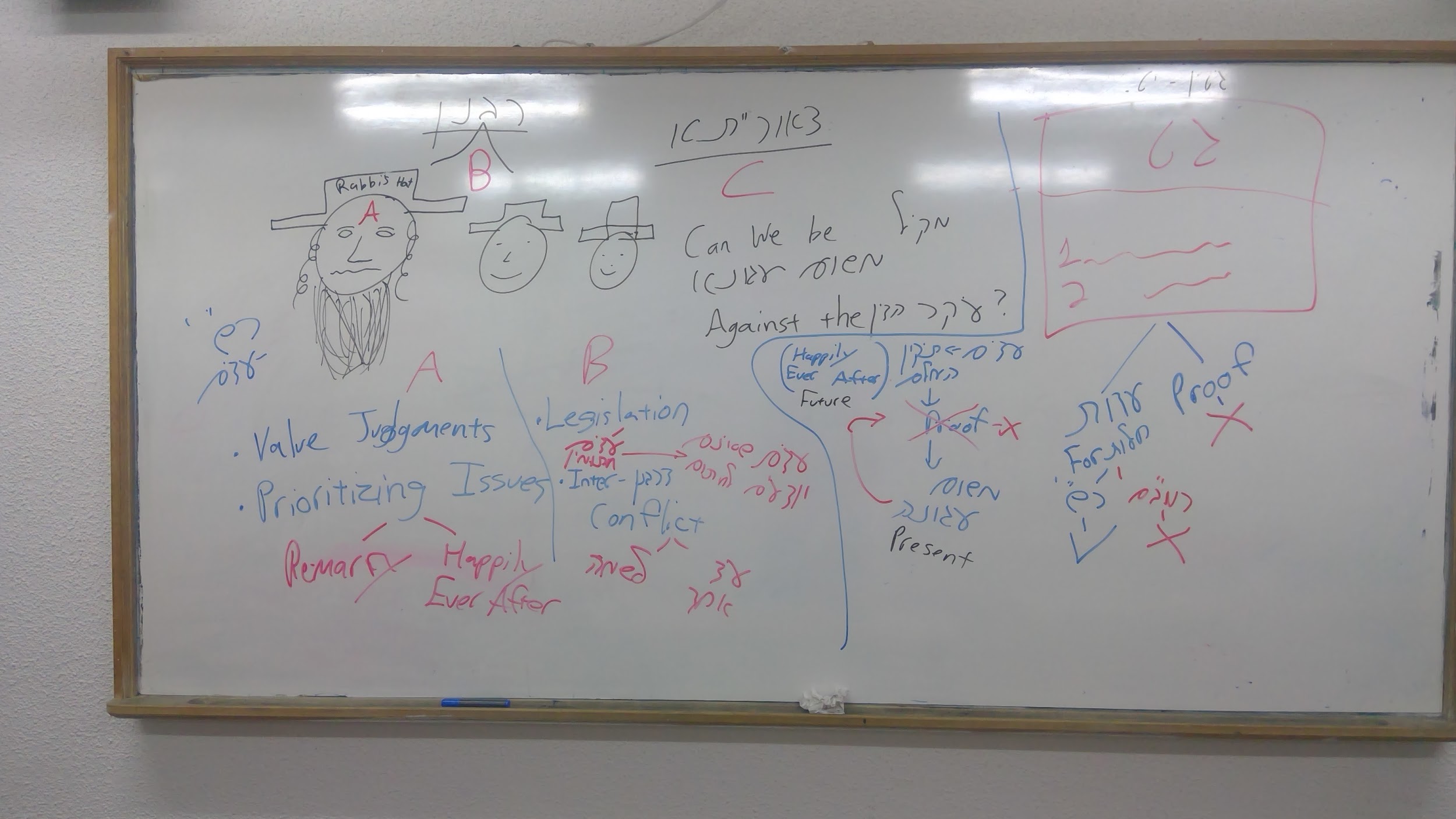 